Waterschap Hunze en Aa’sPostbus 1959640 AD VEENDAMTel. 0598-693800SchiffahrtsberichtDatum: 14.04.2022REFERENTIENUMMERHA S2022_Z36881WoLagerland, HamwegWasSperrung der Brücke IjzerenWann/VerzögerungAb dem 14.04.2022 bis auf weiteresGrundBeschädigung durch eine KollisionInformationen beiGemende Midden-Groningen, Dhr. L. Visser, Tel.: 0598-658805Bemerkungen 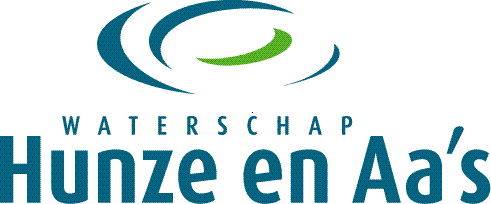 